Новый годУ нас нынче утренник в детском саду.Я за руку с другом по залу иду.Нарядные дети под ёлкой стоят,На деда Мороза с восторгом глядят."Дружнее , ребята, у нас Новый год,Расскажем стихи, заведём хоровод!Гирлянды свисают с зелёных ветвей,А ну-ка, подарки берите скорей."Как весело, шумно. Сияют огни.Какие чудесные зимние дни!Мы лепим руками из ваты комки,Под польку друг в друга кидаем снежки.Какие красивые дети кругом,Подружка Наташа с огромным бантом.Все девочки в платьях, в костюмах ребята,"А твой больше бант,"-вдруг обиделась Тата.На утренник мама мне ленты купилаИ в красное платье меня нарядила.И туфельки новые на каблукеОт лака сияют на каждой ноге.Взглянув на меня,  мой приятель ДанилаСказал: "Красота-это страшная сила."
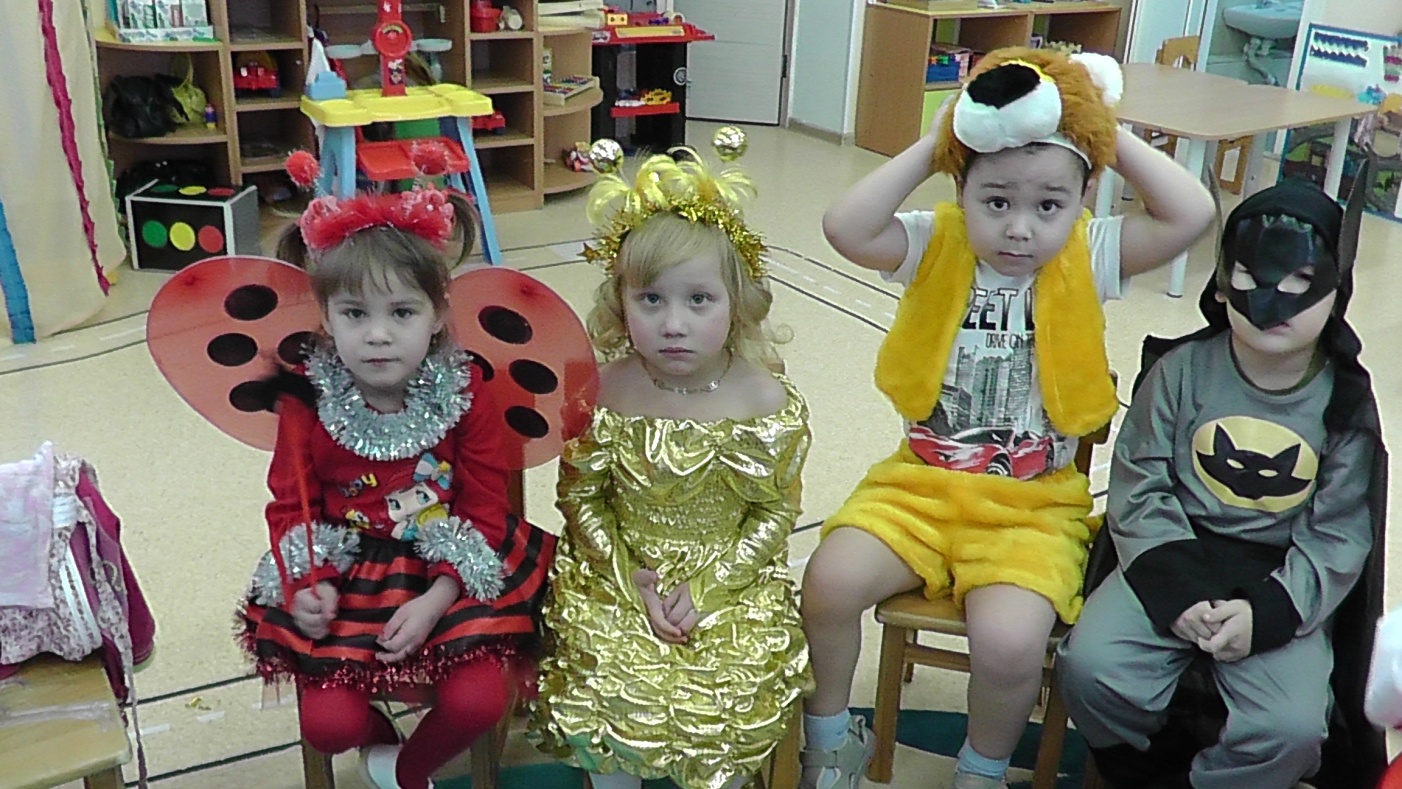 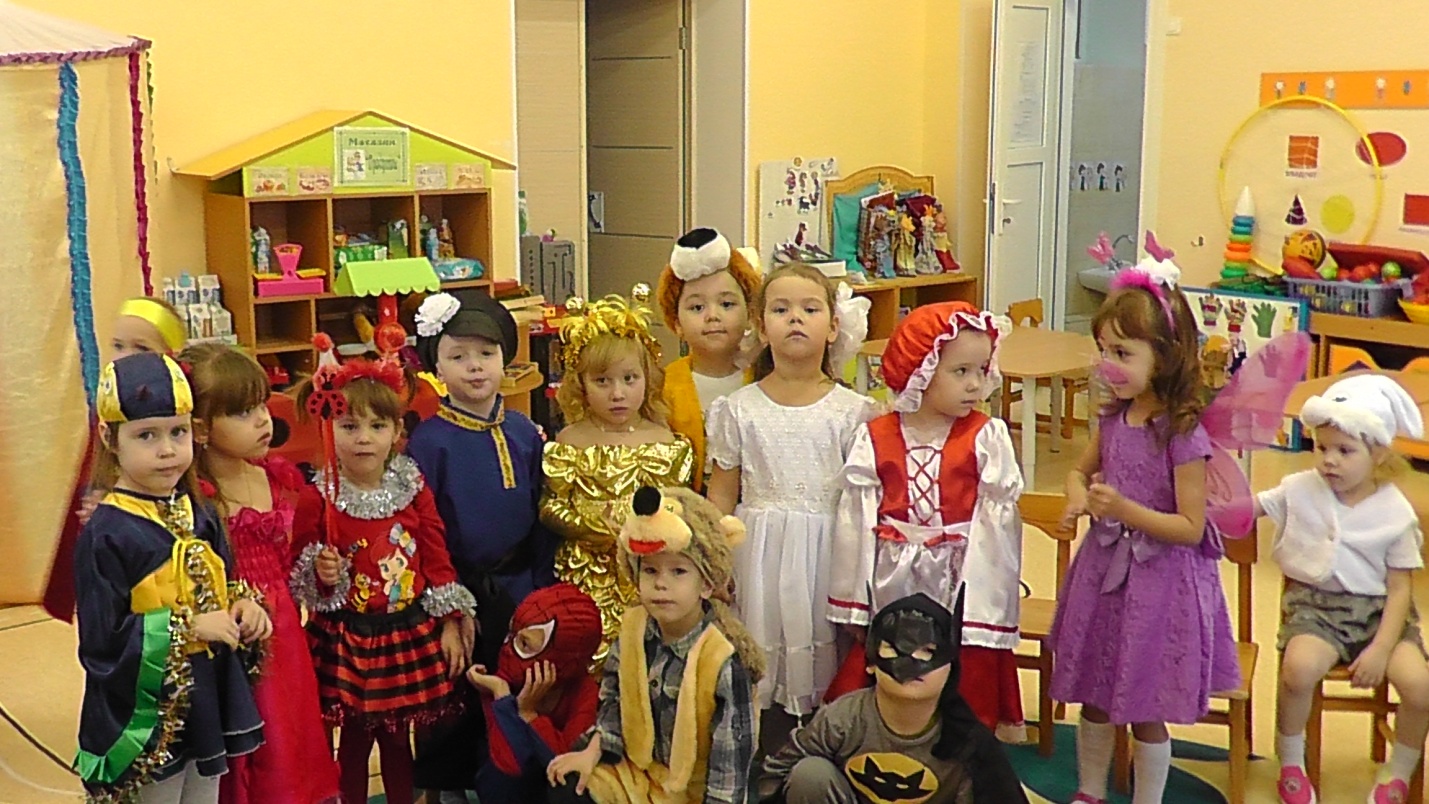 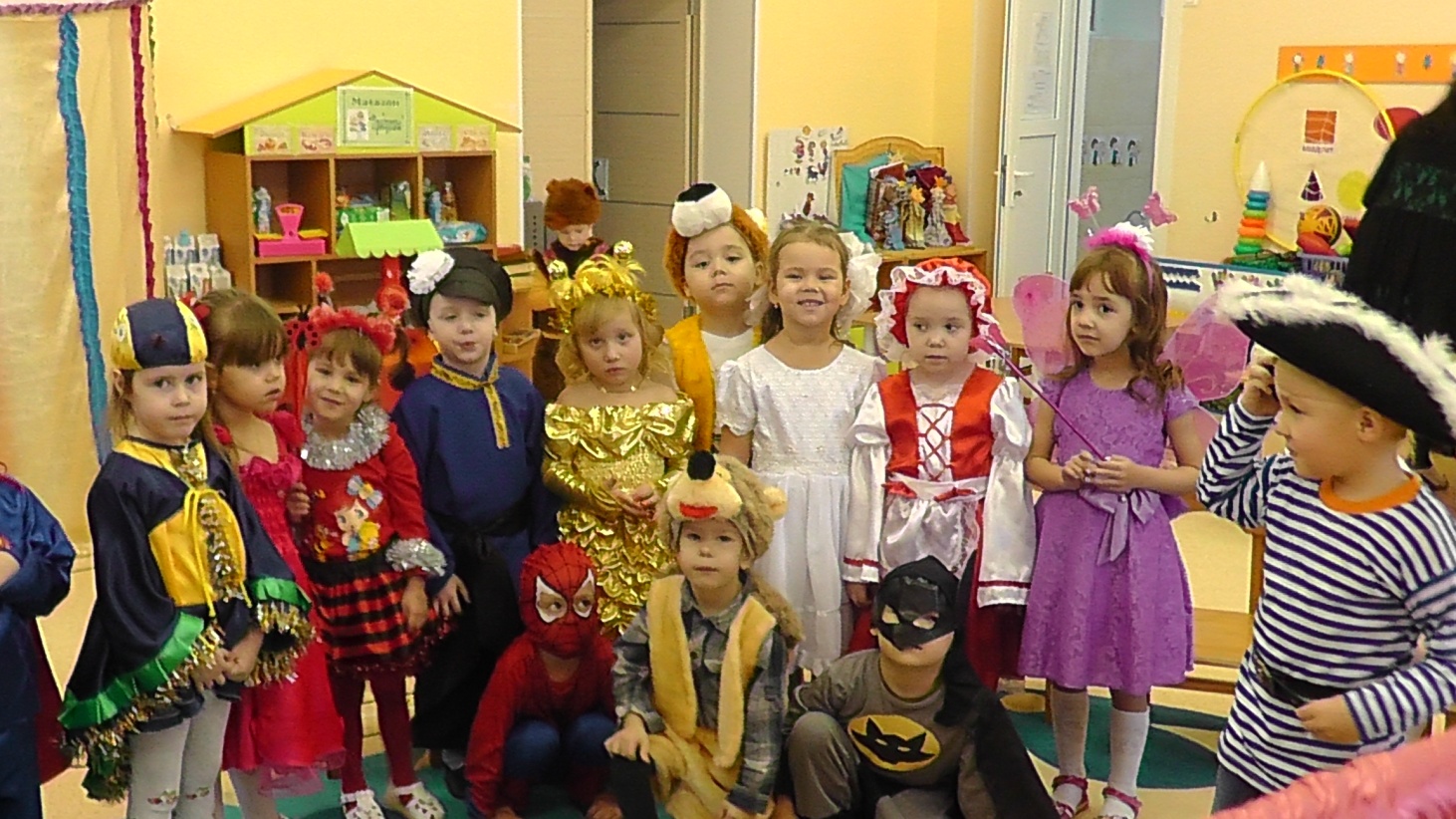      		материал подготовила : Шабалова Н.В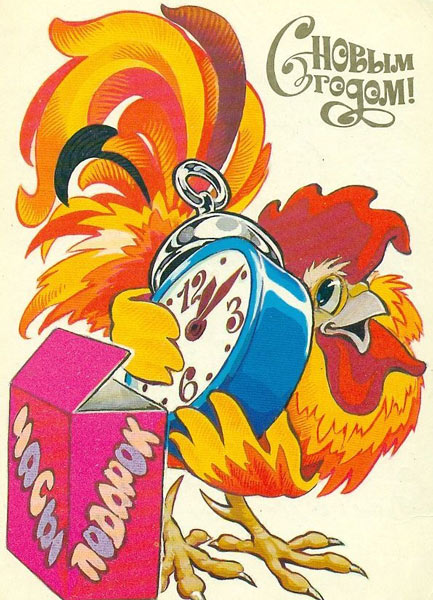 